South KoreaSouth KoreaSouth KoreaSouth KoreaMarch 2029March 2029March 2029March 2029SundayMondayTuesdayWednesdayThursdayFridaySaturday123Independence Movement Day45678910111213141516171819202122232425262728293031NOTES: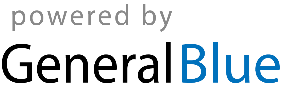 